Тема недели «Семья»Задачи:-Обогащать представления детей о семье, о семейных взаимоотношениях.-Воспитывать стремление помогать старшим и младшим членам семьи.-Расширять представления о профессиях членов семьи.-Привлекать родителей к активному сотворчеству с детьми в домашних условиях;- Способствовать получению удовольствия от совместного творчества.Утренняя гимнастика.Комплекс упражнений - ходьба с поворотами в углах;- ходьба на носках и пятках;- перестроение в три круга.Виды спорта.Гимнасты.Приседание с прямой спиной, колени в стороны.Возвращение в исходную позицию. Повторить 8 раз.Пловцы.Исходное положение - лечь на живот. Руки вдоль туловища.Поднятие головы и верхней части туловища(прогнуться).Повторить 8 раз.Футболисты.Исходное положение - лечь на спину, руки в стороны.Сгибать поочередно ноги в коленях и бить по воображаемому мячу. Повторить 8 раз (каждой ногой).Художественная литература, беседы.Чтение С. Баруздин «Семья»Задача: учить детей следить за развитием сюжета, понимать суть поступков.Разучивание стихотворений А. Барто «Семья»Задача: учить выразительно читать стихи.Обсуждение стихотворений из книги Г. Харченко «Мамины и папины профессии»Чтение рассказа Е. Пермяка «Как Маша стала большой»Игры и упражнения. Игра – «Кто я? Угадай!» Задача: учить составлять краткий рассказ-загадку о профессиях мам и пап.Игра «Четвертый лишний». (по временам года) Задача: учить выявлять «лишние» объекты, аргументировать ответ.Игра «Чудесный мешочек» (продукты питания) Задача: учить детей на ощуп узнавать и называть предметы, рассказывать об их назначении.Игра «Сколько?» Задача: учить определять кол-во предметом, соотносить с числом.Наблюдения.Дедуктивное наблюдение «Кто есть кто»Задача: учить детей высказывать предположение о том, кем доводятся друг другу люди, идущие вместе по улице.Распознающие наблюдение «Черёмуха в мае» Задача: предложить рассмотреть черёмуху, молодые листья, цветы, вдохнуть аромат.Распознающее наблюдение за птицами. Задача: обратить внимание на поведение птиц во время гнездования.Сравнительное наблюдение «Весенний дождь». Задача: обратить внимание детей на то, как меняется природа во время и после дождя.Самообслуживание1. Закреплять умение одеваться и раздеваться.2. Упражнять в умении складывать и убирать одежду и обувь на место.3. Закреплять умение наводить порядок в своём шкафу.Совместная деятельность.Совместный труд «Вместе с папой, вместе с мамой»Задача: расширять представление детей о труде весной, формировать потребность трудится вместе с близкими .Ситуации общения.1. «Мир и лад». Задача: учить понимать настроение и эмоциональное состояние других членов семьи.2. «У меня зазвонил телефон». Задача: ознакомить с правилами безопасного поведения в разговоре по телефону с незнакомыми людьми, учить вызывать экстренные службы, называть свой адрес.3. «Традиции моей семьи». Задача: учить детей отвечать на вопросы целым предложением, познакомить с традициями семьи. 
Другие виды деятельности. 1. Рассматривание репродукции картины Леонардо да Винчи «Мадонна с младенцем». Задача: формировать интерес к эстетической стороне окружающего мира.2. Просмотр мультфильма «Мама для мамонтёнка». Задача: доставить радость от просмотра мультфильма, предложить исполнить песню «Песенка мамонтёнка».3. Рассматривание скульптуры Микеланджело «Мадонна с младенцем». Задача: продолжать знакомить детей со скульптурой, предложить описать её.4. Пальчиковая гимнастика: «Семья», «Курочка Ряба», «Мы делили апельсин»Консультация для родителей: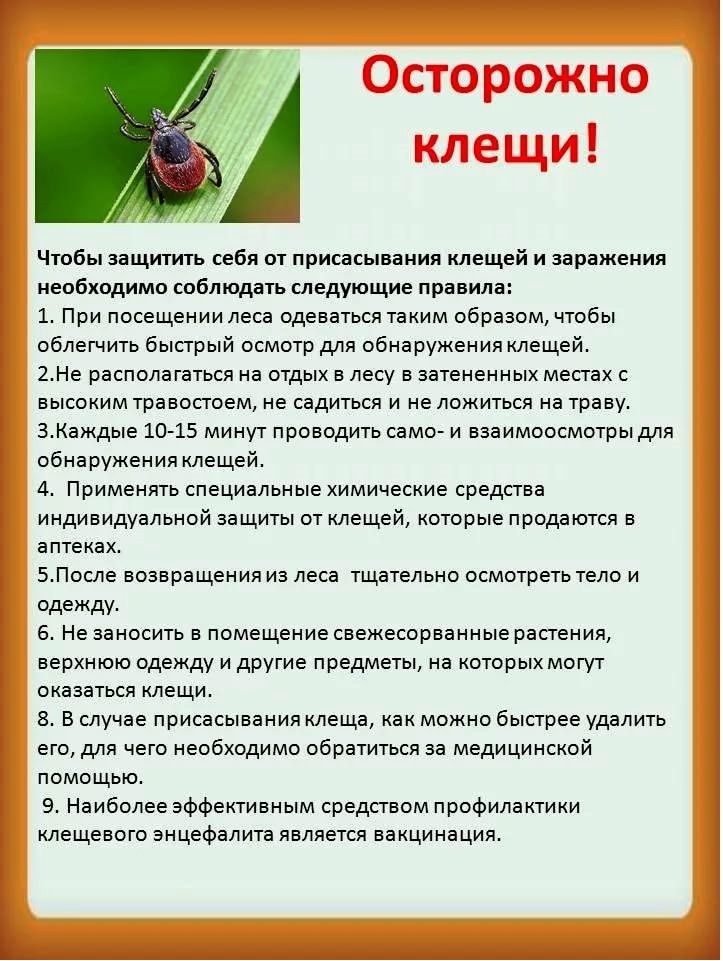 Дата, день неделиВиды образовательной деятельностиЗадачиВторник 12 маяОсновы науки и естествознанияЗадачи: обогащать представления детей о семье, о профессиях членов семьи, формировать чувство ответственности, уважения к членам семьиБеседа «Что такое семья?», рассматривание картины Арбузова «В родной семье». Д. И «Опиши, мы угадаем»Вторник 12 маяМузыкаЗадачи: стимулирование музыкальной творческой деятельностиСлушание (восприятие)Песня «Младший брат», музыка и слова Николаева, пение колыбельных песенок.Среда 13 маяРисование Задачи: вызывать интерес к опытному освоение свету, воспитывать самостоятельность и инициативность.«Зелёный май»Среда 13 маяМатематическое развитие.Задачи: продолжать учить решать и составлять задачи, повторить названия дней недели, развивать умение ориентироваться на листе.Д. упр. «Составь задачу по рисунку», Д. И. «Я начну, а ты продолжишь», графический диктант.Среда 13 маяЧетверг 14 маяОсновы грамотностиЗадачи: Продолжать учить детей делить предложения на слова, составлять предложения с нужным количеством слов.Д. И. «Сколько слов, столько хлопни», Д. И. «Составь предложение по схеме».Четверг 14 маяМузыкаЗадачи: развивать познавательные способности детей в процессе ознакомления с произведениями искусства. Развивать песенные способности.Слушание П. И. Чайковский «Мама», пение песни «Лучше папы друга нет»Пятница 15 маяМатематическое развитиеЗадачи: совершенствовать умение считать в пределах 20. Закреплять умения различать и называть плоские и объёмные геометрические фигуры.Д. И. «Весёлый счёт», Д. И. «Чем похожи, чем отличаются», Д. И. «Третий лишний» (Геометрические фигуры)Пятница 15 маяФизкультураЗадачи: учить детей ведению мяча на месте, в движении. Развивать моторику руг, координацию движений. Спортивная игра «Баскетбол»